Městská část Praha-Satalice 
           Úřad městské části, 	K Radonicům 81, Praha 9 – Satalice, PSČ 190 15   Tel.286 851 326, E-mail: urad@satalice.cz EKOTECHNIK-INŽENÝRING s.r.o. 
Květnového vítězství 1141 149 00 Praha 4 IČ: 76499766'------------- ----_ .•. _--------' 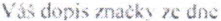 Věc: Objednávka 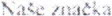 105/2017 /~ 
/4- Vyřizuje/ linkaXXXXXXXXV Satalicích dne 
     19.6.2017 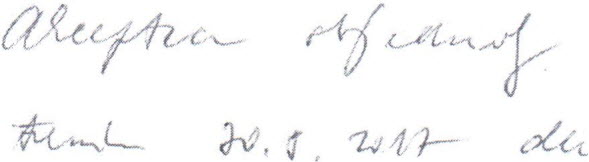 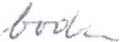 Na základě vaší nabídky na akci „ Revitalizace  PN Satalice“  ležící na pozemku p. č. 103 ze dne 
30. 5. 2017 u Vás objednáváme zpracování studie revitalizace s hrubým odhadem nákladů (viz. bod 1) za konečnou cenu 38.000,- Kč bez DPH. Termín zpracování studie je 15.8. 2017. 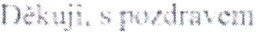 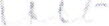 \ Mgr. Milada Voborská 
Starostka MČ Praha - Satalice 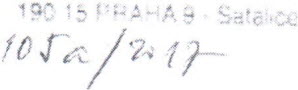 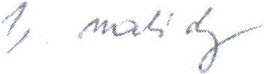 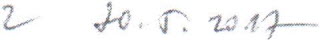 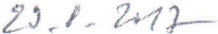 